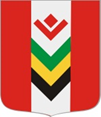 ПОСТАНОВЛЕНИЕВ целях реализации Федерального закона от 30.03.1999 № 52-ФЗ «О санитарно-эпидемиологическом благополучии населения», постановления Главного государственного санитарного врача Российской федерации от 17.11.2015 № 78 «Об утверждении санитарно-эпидемиологических правил СП 3.1.3310-15 «Профилактика инфекций, передающихся иксодовыми клещами», ПОСТАНОВЛЯЮ:1. Утвердить прилагаемый План мероприятий по профилактике инфекций, передающихся иксодовыми клещами на территории муниципального образования «Юндинское».2. Рекомендовать руководителям предприятий и организаций всех форм собственности, расположенных на территории муниципального образования «Юндинское», индивидуальным предпринимателям и гражданам выполнять утвержденный пунктом 1 настоящего постановления План мероприятий по профилактике инфекций, передающихся иксодовыми клещами на территории муниципального образования «Юндинское» .3. Контроль за выполнением настоящего постановления оставляю за собой.Глава муниципального образования«Юндинское»                                                                                         В.Г.УрасиновУтверждено постановлением Администрации муниципального образования «Юндинское»от 26.07.2019 № 38ПЛАНмероприятий по профилактике инфекций, передающихся иксодовыми клещами на территории муниципального образования «Юндинское»АДМИНИСТРАЦИЯ МУНИЦИПАЛЬНОГО ОБРАЗОВАНИЯ «ЮНДИНСКОЕ»«ЮНДА» МУНИЦИПАЛ КЫЛДЫТЭТЛЭН АДМИНИСТРАЦИЕЗ 26 июля 2019 г.                                                                                               № 38с. ЮндаОб утверждении Плана мероприятий по профилактике инфекций, передающихся иксодовыми клещами на территории муниципального образования «Юндинское»№ п/пНаименование мероприятийОтветственные исполнители Сроки проведения мероприятий1.Проведение комплексных мероприятий по снижению численности популяции иксодовых клещейАдминистрация МО «Юндинское», руководители предприятий и организаций всех форм собственности, расположенных на территории МО «Юндинское», индивидуальные предпринимателиВ период эпидсезона2. Ликвидация несанкционированных свалокАдминистрация МО «Юндинское»Постоянно3. Благоустройство территорий населенных пунктов, мест массового отдыха и пребывания населенияАдминистрация МО «Юндинское», руководители предприятий и организаций всех форм собственности, расположенных на территории МО «Юндинское», индивидуальные предприниматели, жителиПостоянно4.Уход и содержание территории организации, участков, придомовых территорий, включающее покос травы, уборку листвы и сухой травы, сухостоя, хозяйственного и бытового мусораАдминистрация МО «Юндинское», руководители предприятий и организаций всех форм собственности, расположенных на территории МО «Юндинское», индивидуальные предприниматели, гражданеПостоянно5.Организация и проведение акарицидных обработок эпидемиологически значимых природных биотопов (пастбища, места массового отдыха и пребывания граждан)Администрация МО «Юндинское», руководители предприятий и организаций всех форм собственности, расположенных на территории МО «Юндинское», индивидуальные предприниматели, гражданеВ период эпидсезона6.Истребление клещей на сельскохозяйственных животных акарицидными средствами, разрешенными для этих целей в ветеринарии на территории, эндемичной по инфекциямСобственники сельскохозяйственных животныхВ период эпидсезона7.Осуществление ротации пастбищ с регулируемым выпасом скотаАдминистрация МО «Юндинское», руководители сельхозпредприятий и главы КФХВ период эпидсезона8.Проведение дератизационных мероприятий, направленных на уменьшение численности прокормителей (диких мелких млекопитающих)Администрация МО «Юндинское», руководители предприятий и организаций всех форм собственности, расположенных на территории МО «Юндинское», индивидуальные предприниматели,В период эпидсезона9.Организация информирования населения о профилактике инфекций, передающихся иксодовыми клещами, их клиническими проявлениями, условиями заражения и средствами индивидуальной защитыАдминистрация МО «Юндинское», ФАПы на территории МО «Юндинское»Постоянно